ТРЕБОВАНИЯ К ПРОВЕДЕНИЮ ШКОЛЬНОГО ЭТАПА ВСЕРОССИЙСКОЙ ОЛИМПИАДЫ ШКОЛЬНИКОВ ПО АНГЛИЙСКОМУ ЯЗЫКУ В 2022 – 2023 УЧ.Г.Требованияк проведению школьного этапа Всероссийской олимпиады школьниковпо английскому языку в 2022-2023 учебном году.Общие положенияНастоящие Требования к проведению школьного этапа всероссийской олимпиады школьников по английскому языку составлены в соответствии с приказом Министерства просвещения Российской Федерации от 27 ноября 2020 г. № 678 «Об утверждении Порядка проведения всероссийской олимпиады школьников» (далее – Порядок), приказами (распоряжениями) органом исполнительной власти субъекта Российской Федерации, осуществляющими государственное управление в сфере образования, локальными нормативными актами органов местного самоуправления, осуществляющими управление в сфере образования, и образовательных организаций. Решение о проведении олимпиады с использованием информационно-коммуникационных технологий принимается организатором соответствующего этапа олимпиады по согласованию с ОИВ.Основными целями и задачами Олимпиады являются выявление и развитие у обучающихся творческих способностей и интереса к английскому языку, создание необходимых условий для поддержки одаренных детей, пропаганда лингвистических и социокультурных знаний. В  школьном этапе Олимпиады обучающиеся принимают участие на добровольной основе. Проверку выполненных олимпиадных заданий школьного этапа Олимпиады осуществляет жюри, которое оценивает выполненные олимпиадные задания; проводит анализ выполненных олимпиадных заданий; определяет победителей и призеров; рассматривает совместно с оргкомитетом соответствующего этапа Олимпиады апелляции участниковПринципы оставления заданий школьного этапа- принцип посильности и интереса заданий для соответствующих возрастных групп участников- принцип разумной целесообразности, предполагающий оптимальный объём заданий, не требующих большого количества времени на выполнение- комплексный характер проверки уровня коммуникативной компетенции участников (конкурс понимания письменной речи, лексико-грамматический тест, конкурс письменной речи)Форма проведения школьного этапа Всероссийской олимпиады по английскому языкуОлимпиадные задания для школьного этапа включают три пакета заданий разного уровня сложности (в соответствии с шестиуровневой моделью, предложенной Советом Европы): для 5-6 классов -уровень сложности заданий A1 -A2; для 7-8 классов - уровень сложности заданий по шкале Совета Европы A2 –B1; для 9 -11 классов - уровень сложности заданий по шкале Совета Европы B1 –B2. Олимпиадные материалы сочетают задания разного уровня сложности (т.е. сочетать более сложные и менее сложные задания, чтобы участники могли выполнить хотя бы одно олимпиадное задание). Школьный этап олимпиады (конкурсы “Reading”, “Writing”, “Use of English ”, “Cultural Awareness” для учащихся всех возрастных групп (5-11 классы)) проводится в один день, конкретная дата проведения школьного этапа Олимпиады устанавливаются Организатором. Длительность конкурсов для учащихся 5-6, 7-8 и 9-11 классов различна. Рекомендуемая общая продолжительность всех конкурсов для 5-6 классов–от 45 до 60 минут для 7-8 классов–от 60 до 90 минутдля 9-11 классов–от 90 до 120 минутОрганизация школьного этапа Всероссийской олимпиады по английскому языкуВ Олимпиаде могут принять участие все желающие обучающиеся 5-11 классов без предварительного отбора. Участники Олимпиады допускаются до всех предусмотренных программой конкурсов. Промежуточные результаты не могут служить основанием для отстранения от участия в Олимпиаде. Общий инструктаж участников о процедуре проведения конкурсов и правилах выполнения заданий проводится на русском языке. Все работы подлежат шифрованию, осуществляемому Организатором школьного этапа Олимпиады. Проверку зашифрованных работ осуществляет жюри, состав которого определяется Организатором школьного этапа Олимпиады.Описание необходимого материально-технического обеспечения школьного этапаВ школе определяется аудитория (аудитории) для проведения Олимпиады, в которой желательно наличие часов. Участники располагаются за партами /столами по одному. Для проведения конкурсов понимания письменной речи, лексико-грамматического теста и конкурса письменной речи не требуется специальных технических средств. Помимо необходимого количества комплектов заданий и листов ответов, в аудитории должны быть запасные ручки, запасные комплекты заданий и запасные листы ответов. В аудитории у жюри должен быть необходимый комплект материалов.- материалы для раздачи участникам конкурса.- критерии оценивания- протоколы оцениванияОбщая характеристика структуры заданий школьного этапа олимпиадыВ программу школьного этапа олимпиады включены следующие конкурсы:- конкурс понимания письменной речи (Reading)- лексико-грамматические задания (Use of English)- знание культуры стран изучаемого языка (Cultural Awareness)- конкурс письменной речи (Writing)Перечень справочных материалов, средств связи и электронно-вычислительной техники, разрешенных к использованию во время  проведения олимпиадыУчастникам не разрешается брать в аудиторию бумагу, справочные материалы (словари, справочники, учебники и т.д.), мобильные телефоны, диктофоны, плейеры, планшеты и любые другие технические средства. Все вышеперечисленные средства связи не разрешается приносить на территорию пункта проведения олимпиады. Если средства связи (даже в выключенном состоянии) будут найдены у участника олимпиады на территории пункта проведения олимпиады, председатель жюри составляет акт о нарушении процедуры проведения олимпиады и результаты участника аннулируются.Процедура проведения конкурсовВ каждой аудитории, где проводится Олимпиада, находится организатор, который следит за процедурой проведения конкурсов. Задания всех конкурсов, выполняемых в письменной форме, составлены в одном варианте, поэтому участники должны сидеть по одному за столом (партой). Участник не может выйти из аудитории с заданием или листом ответов. Для нормальной работы участников в помещениях необходимо обеспечивать комфортные условия: тишину, чистоту, свежий воздух, достаточную освещенность рабочих мест, минеральную воду. Участник может взять с собой в аудиторию ручку, очки, шоколад. Каждому участнику выдаются задания и лист ответов. Все ответы необходимо отмечать на листах ответов. На листах ответов категорически запрещается указывать фамилии, делать рисунки или какие-либо отметки, в противном случае работа считается дешифрованной и не оценивается. Исправления на листах ответов ошибками не считаются; однако почерк должен быть понятным; спорные случаи (о или а) трактуются не в пользу ученика. Ответы записываются только ручкой. Организатор, находящийся в аудитории должен зафиксировать время начала и окончания конкурса. За 15 и за 5 минут до окончания работы он должен напомнить об оставшемся времени и предупредить о необходимости тщательной проверки работы.Критерии оценивания и подсчёт балловВсе работы оцениваются членами жюри в соответствии с критериями: за каждый правильный ответ участник получает 1 балл в конкурсе понимания письменной речи и в лексико-грамматическом тесте. В старшей группе каждый правильный ответ в страноведческом задании оценивается в 2 балла, поэтому неточный или неполный ответ может быть оценён в 1 балл (орфография не учитывается). За неверный ответ или отсутствие ответа выставляется 0 баллов. При подсчёте баллов все полученные баллы суммируются. Максимальные  баллы указаны в таблице:При оценке конкурса письменной речи необходимо пользоваться следующими критериями:В старшей группе баллы за конкурс письменной речи умножаются на коэффициент 2 (max -20 баллов). При оценке содержания в 0 баллов, вся работа оценивается в 0 баллов.Процедура проверки работ в конкурсе письменной речиКаждая работа проверяется в обязательном порядке двумя членами жюри независимо друг от друга (каждый член жюри получает чистую копию работы без каких-либо пометок). Члены жюри записывают замечания и выставляют баллы не в работе, а в своем бланке протокола. Итоговым баллом является средний балл между баллами, выставленными двумя членами жюри, проверяющими работу. В случае значительного расхождения выставленных оценок (расхождение оценок более 3-х баллов), назначается еще одна проверка, затем выставляется средняя оценка между двумя ближайшими баллами (третья оценка при этом не учитывается). Если после третьей проверки все три оценки значительно расходятся (расхождение оценок более 3-х баллов), работа считается «спорной». «Спорные» работы проверяются и обсуждаются коллективно.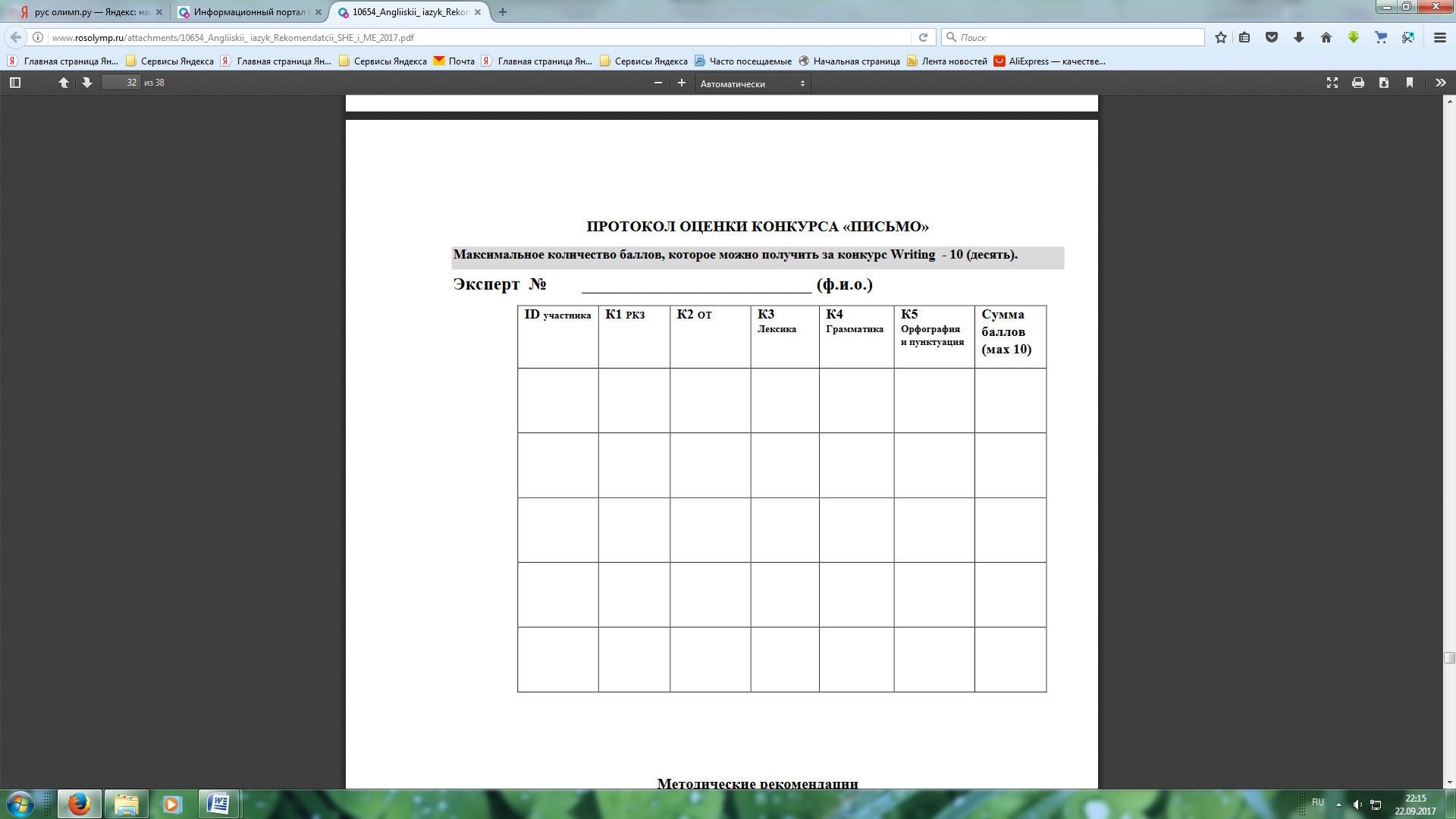 Процедура проведения показа работ и апелляций Решение по порядку проведения показа работ и апелляций принимает Организатор школьного этапа. Апелляции и показ работ могут проводиться как в очной, так и в заочной форме. В последнем случае ответы участников вывешиваются на сайт организатора этапа, и каждый участник может посмотреть свою работу. При заочных апелляциях участник подает заявление на апелляцию через сайт организатора. Жюри заочно рассматривает апелляцию и дает ответ через сайт. Если показ работ и апелляции проводятся в очной форме, рекомендуется следующий порядок проведения показа работ и апелляций. На показ работ допускаются только участники олимпиады. Для показа работ необходима одна большая аудитория или несколько небольших аудиторий. В аудитории должны быть столы для членов Жюри и столы для школьников, за которыми они самостоятельно просматривают свои работы. Участник имеет право задать члену Жюри вопросы по оценке приведенного им ответа. В случае если Жюри соглашается с аргументами участника по изменению оценки какого-либо задания в его работе, соответствующее изменение согласовывается с председателем Жюри и оформляется протоколом апелляции. Апелляционная комиссия может принять следующие решения:  - отклонить апелляцию, сохранив количество баллов;  удовлетворить апелляцию с понижением количества баллов;  удовлетворить апелляцию с повышением количества баллов.Апелляционная комиссия не рассматривает апелляции по вопросам содержания и структуры олимпиадных заданий, критериев и методики оценивания их выполнения. Черновики при проведении апелляции не рассматриваются. На заседании апелляционной комиссии рассматривается оценивание только тех заданий, которые указаны в заявлении участника. Решения апелляционной комиссии принимаются простым большинством голосов. В случае равенства голосов председатель комиссии имеет право решающего голосаПроведение апелляции оформляется протоколами, которые подписываются членами Жюри и Оргкомитета. Протоколы проведения апелляции передаются председателю Жюри для внесения соответствующих изменений в протокол и отчетную документацию. Документами по проведению апелляции являются: письменные заявления об апелляциях участников Олимпиады; журнал (листы) регистрации апелляций; протоколы проведения апелляции, которые хранятся в течение 1 года. Окончательные итоги Олимпиады утверждаются Жюри с учетом проведения апелляции.Подведение итогов школьного этапа Всероссийской олимпиады по английскому языкуДля школьного этапа победители и призёры определяются отдельно по 3 группам: 5-6 классы, 7-8 классы, 9-11 классы. Итоговый результат каждого участника подсчитывается как сумма баллов за выполнение каждого задания во всех конкурсах. Окончательные результаты участников фиксируются в итоговой таблице, представляющей собой ранжированный список участников, расположенных по мере убывания набранных ими баллов. Участники с одинаковыми баллами располагаются в алфавитном порядке. На основании итоговой таблицы Жюри определяет победителей и призеров школьного этапа олимпиады. Документом, фиксирующим итоговые результаты школьного этапа Олимпиады, является протокол Жюри школьного этапа, подписанный его председателем, а также всеми членами Жюри. Участники школьного этапа Олимпиады, набравшие наибольшее количество баллов, признаются победителями школьного этапа Олимпиады при условии, что количество набранных ими баллов превышает половину максимально возможных баллов. Участники, получившие второй и третий результат после победителя в итоговой таблице, становятся призёрами.  В случае, когда победители не определены, в школьном этапе Олимпиады определяются только призеры. Список победителей и призеров школьного этапа Олимпиады утверждается Организатором школьного этапа Олимпиады. Победители и призеры школьного этапа Олимпиады награждаются грамотами. Официальным объявлением итогов олимпиады считается вывешенная на всеобщее обозрение в месте проведения олимпиады или вывешенная в Интернете на сайте организатора этапа итоговая таблица результатов выполнения олимпиадных заданий, заверенная подписями председателя и членов Жюри.КонкурсыБаллыБаллыБаллы5-67-89-11Конкурс понимания письменной речи (Reading) 26 баллов20 баллов20 балловЛексико-грамматические задания 17 баллов37 баллов17 балловЗнание культуры стран изучаемого языка10 баллов 5 баллов20 балловКонкурс письменной речи 10 баллов10 баллов20 балловИТОГО:63 балла 72 балла77 балловРешение коммуникативной задачи  (макс 3 балла)Оформление (макс 7 баллов)Оформление (макс 7 баллов)Оформление (макс 7 баллов)Решение коммуникативной задачи  (макс 3 балла)Организация текста (2 балла)Лексика (2 балла)Грамматика (2 балла)Орфография и пунктуация(1 балл)Коммуникативная задача полностью выполнена (3 балла)Соблюдены особенности жанра Учтены все указанные в задании моментыОбъем работы соответствует требованиям либо отклонятся не более чем на 10% в сторону уменьшения или увеличенияТекст правильно разделён на абзацыЛогика построения текста не нарушенаЛексический запас достаточен для выполнения задания,Допустимы 1-2 лексические ошибкиГрамотное и уместное употребление грамматических конструкцийДопустимы 1-2 грамматические ошибкиДопущены 1-4 орфографические и/или пунктуационные ошибкиРешение коммуникативной задачи  (2 балла)Коммуникативная задача выполнена частичноНе соблюдено 1 из указанных выше требований1 балл1 балл1 баллРешение коммуникативной задачи  (2 балла)Коммуникативная задача выполнена частичноНе соблюдено 1 из указанных выше требованийИмеются отдельные нарушения логики и абзацного членения Допущены 3-4 лексические ошибкиДопущены 3-4 грамматические ошибкиРешение коммуникативной задачи  (1 балл)Коммуникативная задача выполнена частичноНе соблюдены 2 из указанных выше требований0 баллов0 баллов0 баллов0 балловРешение коммуникативной задачи  (1 балл)Коммуникативная задача выполнена частичноНе соблюдены 2 из указанных выше требованийИмеются многочисленныенарушения логики и абзацного членения Допущены 5 и более ошибокДопущены 5 и более ошибокДопущены 5 и более орфографических и/или  пунктуационные ошибкиРешение коммуникативной задачи  (0 баллов)Коммуникативная задача не выполненаНе соблюдены все четыре требования 